MISKOLCI EGYETEMGÉPÉSZMÉRNÖKI ÉS INFORMATIKAI KAR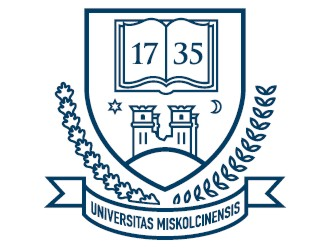 Automatizálási és Infokommunikációs IntézetSzakmai gyakorlat <<tárgykód>> beszámoló<<NÉV>><<NEPTUN KÓD>><<BEFOGADÓ CÉG NEVE>><<SZAKMAI GYAKORLAT IDŐTARTAMA: -TÓL –IG>>Miskolc, 2017